Espelho de chãoTempo IndeterminadoMaterial: fita crepe ou giz de cera ou barbanteObjetivo: Desenvolvimento psicomotor e desenvolvimento coordenação motora fina e da memória, exercício da criatividade.Descrição:Desenhe no chão esta figura em dois pontos um de frente para o outro. Um jogador faz um movimento com os pés fazendo uma sequência de passos usando os quadrados. Cabe ao adversário repetir a sequência exata.(Pode- se ainda adicionar movimentos com os braços)Mais informações acesse o endereço abaixo:https://www.youtube.com/watch?v=MB_GUJlopnY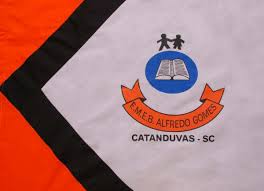 ESCOLA MUNICIPAL DE EDUCAÇÃO BÁSICA ALFREDO GOMES.DIRETORA: IVÂNIA NORA.ASSESSORA PEDAGÓGICA: SIMONE ANDRÉA CARL.ASSESSORA TÉCNICA ADM.: TANIA N. DE ÁVILA.PROFESSOR: Wlademir José Maciel VieiraDISCIPLINA: Arte, teatro e dançaCATANDUVAS – SCANO 2020 - TURMA 